ПРОЕКТ ДОГОВОРАДОГОВОР АРЕНДЫ №____г. Волгоград                                                                                                  «___» ___________ 2020г.Общество с ограниченной ответственностью «РН-Волгоград», именуемое в дальнейшем «АРЕНДОДАТЕЛЬ», в лице _______________________, действующего на основании _______________, с одной стороны, и____________________________________________, именуемое в дальнейшем «АРЕНДАТОР», в лице _____________________, действующего на основании __________________, с другой стороны, вместе именуемые в дальнейшем «СТОРОНЫ», заключили настоящий Договор аренды о нижеследующем:1. ПРЕДМЕТ ДОГОВОРА АРЕНДЫПо настоящему Договору аренды Арендодатель передаёт Арендатору во временное владение и пользование  асфальтобетонное покрытие площадью 50 кв.м., (далее по тексту «Имущество»), расположенное по адресу: 947+ автодороги Москва-Волгоград, Городищенского района Волгоградской области, а Арендатор обязуется принять от Арендодателя во временное владение и пользование имущество, временно владеть и пользоваться им, а также уплачивать арендную плату в соответствии с условиями настоящего Договора аренды.На указанном асфальтобетонном покрытии Арендатор устанавливает временное здание площадью 9x3 м, и обязуется использовать данное здание и арендованное имущество для оказания услуг шиномонтажа. 1.3. Арендодатель гарантирует отсутствие прав и претензий третьих лиц на передаваемое Имущество, препятствующих либо могущих в дальнейшем создать препятствия для установки и эксплуатации терминалов оплаты в соответствии с условиями Договора.2. СРОК АРЕНДЫ ИМУЩЕСТВА2.1. Имущество, передается Арендодателем во временное владение и пользование Арендатора по настоящему Договору аренды на срок с 14.12.2020 г. по 13.11.2021 г.2.2. Если Арендатор продолжает пользоваться имуществом после истечения срока аренды, предусмотренного п. 2.1. настоящего договора, при отсутствии возражений со стороны Арендодателя, договор считается возобновленным на тех же условиях на неопределенный срок.   2.3. Арендатор должен уведомить Арендодателя за 14(четырнадцать) календарных дней до истечения срока аренды о досрочном прекращении (расторжении) договора за 14 (четырнадцать) календарных дней.3. ПОРЯДОК ПЕРЕДАЧИ И ВОЗВРАТА ИМУЩЕСТВАПо настоящему Договору аренды Арендатор не вправе без письменного согласия Арендодателя сдавать третьим лицам Имущество в субаренду, изменять цель эксплуатации Имущества, указанную в п. 1.2. настоящего Договора, а также передавать третьим лицам свои права и обязанности по настоящему Договору аренды.Приемка-передача Имущества оформляется Актом приема-передачи, подписываемым уполномоченными представителями Сторон, который будет являться неотъемлемой частью настоящего договора.С момента подписания Сторонами Акта приема-передачи, Имущество считается переданной Арендодателем и принятой Арендатором.По прекращении действия настоящего Договора, как в связи с окончанием срока, так и досрочно в соответствии с требованиями действующего законодательства РФ и положениями настоящего Договора, Имущество подлежит возврату Арендодателю по Акту приема-передачи (возврата).Не позднее последнего дня действия настоящего договора, уполномоченные представители Сторон должны осуществить (завершить) осмотр Имущества и в последний день действия договора подписать Акт приема-передачи (возврата).Имущество должно быть возвращено Арендодателю свободной от имущества Арендатора, в том же состоянии, в котором оно было передано Арендатору, с учетом нормального износа. Если в ходе осмотра Имущества Стороны обнаружили, что ее состояние не соответствует вышеуказанным требованиям, Арендатор обязан по требованию Арендодателя за свой счет привести Имущество в надлежащее состояние в согласованный сторонами срок, после чего приемка-передача (возврат) производятся в том же порядке.Имущество считается фактически возвращенным Арендодателю, с момента подписания Сторонами Акта приема-передачи (возврата), с этого момента прекращается начисление арендной платы.Если Арендатор своевременно не возвращает Имущество, он обязан уплатить Арендодателю арендную плату, предусмотренную настоящим Договором, за весь период просрочки возврата.4. АРЕНДНАЯ ПЛАТА        4.1.  Размер арендной платы за пользование Имуществом, переданным в аренду по настоящему договору, включает в себя базовую и переменную части.        4.2.  В период действия настоящего договора с момента подписания акта приема-передачи объекта, базовая часть арендной платы уплачивается в размере _______________ (________________) рублей 00 копеек, в том числе НДС в размере ______________ (рублей 00 копеек).  Базовая часть арендной платы по настоящему договору не включает коммунальные платежи, предусмотренные п. 4.4 настоящего договора.4.3. Оплата базовой части арендной платы осуществляется Арендатором путем перечисления платежным поручением причитающейся суммы на расчетный счет Арендодателя на основании переданных счетов Арендатору не позднее 05 числа месяца на условиях аванса 100% до 05 числа месяца аренды. В случае если 05 число месяца, выпадает на нерабочий день, плата за аренду должна быть произведена не позднее ближайшего первого рабочего дня, следующего за 05 числом указанного месяца.   Начисление арендной платы начинается с _______ года.         4.4. Переменная часть арендной платы по настоящему договору начисляется с момента подписания акта приема-передачи Имущества и включает в себя возмещение расходов Арендодателя на оплату коммунальных платежей -  снабжению электроэнергией. Расчет размера переменной части арендной платы производится на основании установленного прибора учета.Переменная часть арендной платы оплачивается по 15 (Пятнадцатое) число месяца, следующего за отчетным, на основании акта приема-сдачи (переменная часть) и счета, выставленных Арендодателем, путем перечисления денежных средств на расчетный счет Арендодателя.Затраты, связанные с технологическим присоединением сетей инженерно-технического обеспечения, включая стоимость платы за подключение к сетям, в целях эксплуатации Объекта для нужд Арендатора в арендную плату не включаются и оплачиваются Арендатором отдельно.      4.5. Базовая арендная плата может пересматриваться сторонами по требованию одной из сторон, но не чаще одного раза в год, при этом сторона, выступившая инициатором пересмотра базовой арендной платы должна предупредить об этом другую сторону за 30 календарных дней путем направления другой стороне письменного уведомления.       4.6. Датой осуществления платежа Арендатором и датой исполнения им соответствующего денежного обязательства считается дата списания денежных средств с корреспондентского счета банка Арендатора.       4.7. Ежеквартально Стороны подписывают акт сверки взаиморасчетов по Договору не позднее 15-ти (пятнадцати) календарных дней, следующих за отчетным кварталом. Обязанность по подготовке акта сверки возлагается на Арендодателя.Для проведения внеочередной сверки взаимных расчетов любая Сторона вправе направить другой акты сверки, которые должны быть рассмотрены второй Стороной в срок 10 календарных дней.       4.8. Счета-фактуры, составляемые во исполнение обязательств Сторон по настоящему Договору, должны быть оформлены в соответствии с требованиями действующего налогового законодательства, включая счета-фактуры, оформляемые на предоплату, если она осуществлялась.В течение 5 (Пяти) рабочих дней с момента подписания настоящего договора Арендодатель обязуется направить Арендатору надлежащим образом заверенные копии документов, подтверждающих полномочия лиц, уполномоченных подписывать дополнительные соглашения к настоящему договору, акты и счета-фактуры (для руководителя - документа о назначении на должность руководителя, для главного бухгалтера - приказа о назначении на должность главного бухгалтера, для иных лиц – приказа (иного распорядительного документа) по организации, доверенности от организации), а также предоставить заверенные организацией образцы подписей вышеуказанных лиц. В случае изменения перечня лиц, имеющих вышеуказанные полномочия, Арендодатель обязуется незамедлительно сообщить об этом Арендатору и предоставить указанные в настоящем абзаце документы в отношении указанных лиц.4.9. Счета-фактуры, составляемые во исполнение обязательств Сторон по настоящему Договору и подписанные руководителем и главным бухгалтером, должны содержать расшифровки их подписей с указанием фамилий и инициалов.Счета-фактуры, подписанные лицами, уполномоченными на то приказом (иным распорядительным документом) по организации или доверенностью от имени организации, после расшифровки подписи должны содержать реквизиты уполномочивающего документа (наименование, дата, номер). Счета-фактуры   передаются нарочным (курьером) или почтовым отправлением.При подписании счетов-фактур не допускается использование факсимильного воспроизведения подписи, либо иного аналога собственноручной подписи.В течение 5 (пяти) рабочих дней Сторона, получившая счет-фактуру, не соответствующую требованиям настоящего Договора, обязана проинформировать другую Сторону об этом с     указанием конкретных допущенных нарушений.       4.10.  Счета-фактуры должны полностью отражать объем оказанных услуг без каких-либо исправлений. Все счета-фактуры должны выставляться в рублях.5. СОДЕРЖАНИЕ АРЕНДОВАННОГО ИМУЩЕСТВАВ течение всего срока аренды по настоящему Договору Арендатор обязуется за свой счет производить текущий ремонт Имущества. В течение всего срока аренды по настоящему Договору Арендодатель обязуется своевременно и за свой счет производить капитальный ремонт Имущества. Арендодатель обязан уведомить Арендатора о намерении и начале производства капитального ремонта Имущества.В случае производства Арендатором неотделимых улучшений, Арендодатель не возмещает Арендатору стоимость этих неотделимых улучшений после прекращения действия настоящего договора.                                                          6. УЛУЧШЕНИЯ ИМУЩЕСТВА         6.1. По настоящему Договору аренды Арендатор вправе с письменного согласия Арендодателя производить неотделимые улучшения имущества.. В случае производства Арендатором неотделимых улучшений, Арендодатель не возмещает Арендатору стоимость этих неотделимых улучшений по окончании договора аренды.7. ОБЯЗАННОСТИ СТОРОН7.1.	Арендодатель обязуется:7.1.1. Одновременно со вступлением в силу (заключением) настоящего Договора аренды передать Арендатору имущество по акту приема-передачи в соответствии со ст. 655 Гражданского кодекса РФ;При прекращении настоящего Договора аренды принять от Арендатора имущество по подписываемому Сторонами акту приема-передачи в соответствии со ст. 655 Гражданского кодекса РФ.7.2.	Арендатор обязуется:7.2.1.	Одновременно со вступлением в силу (заключением) настоящего Договора аренды принять от Арендодателя имущество по акту приема-передачи в соответствии со ст. 655 Гражданского кодекса РФ (Приложение № 2);7.2.2.	Владеть и пользоваться имуществом в соответствии с п. 1.2. настоящего Договора аренды.7.2.3.	Арендатор обязан осуществлять эксплуатацию арендованного имущества и временного здания, установленного в соответствии с п. 1.2. настоящего договора, с обязательным соблюдение норм противопожарной, экологической безопасности, а также санитарных норм и правил.7.2.4.	Уплачивать арендную плату за временное владение и пользование имуществом в соответствии с условиями настоящего договора.7.2.5. В течение срока аренды по настоящему Договору за свой счет обеспечить сохранность имущества;При прекращении настоящего Договора вернуть Арендодателю имущество по акту приема-передачи в соответствии со ст. 655 Гражданского кодекса РФ.       7.2.7 Соблюдать и нести ответственность за выполнение требований локальных нормативных документов ОАО «НК «Роснефть» и Арендодателя. Локальные нормативные документы подлежат передаче по акту приема-передачи локальных нормативных документов ООО «РН-Волгоград», относящихся к открытой информации (Приложение №4). Неисполнение указанных требований является основанием для одностороннего расторжения Арендодателем договора. В случае если в период действия договора в ЛНД внесены изменения или отменено действие, Арендодатель обязуется своевременно (в течение 10 (Десяти) дней с момента внесения изменений) проинформировать об этом Арендатора и передать новую редакцию ЛНД или введенный вновь ЛНД по акту приема передачи.7.2.8. Арендатор обязан соблюдать требования действующего законодательства РФ об охране окружающей среды и безопасности ведения работ, а также Стандарт Компании «Требования в области промышленной и пожарной безопасности, охраны труда и окружающей среды к организациям, привлекаемым к работам и оказанию услуг на объектах компании и арендующим имущество компании».7.2.9. В течение 5 (Пяти) рабочих дней с момента подписания настоящего договора Арендатор обязан направить Арендодателю надлежащим образом заверенные копии документов, подтверждающих полномочия лиц, уполномоченных подписывать дополнительные соглашения к настоящему договору, акты приема-передачи, акты сверок взаимных расчетов (для руководителя - документа о назначении на должность руководителя, для главного бухгалтера – приказа о назначении на должность главного бухгалтера, для иных лиц – приказа (иного распорядительного документа) по организации, доверенности от организации), а также предоставить заверенные организацией образцы подписей вышеуказанных лиц. В случае изменения перечня лиц, имеющих вышеуказанные полномочия, Арендатор обязуется незамедлительно сообщить об этом Арендодателю и предоставить указанные в настоящем абзаце документы в отношении указанных лиц.7.2.10. Арендатор направляет в адрес Арендодателя надлежащим образом, оформленный акт сверки взаимных расчетов в следующем порядке:- не позднее 20-го числа месяца, следующего за отчетным кварталом, акт сверки направляется на электронный адрес: n_aleksandrova@vlg.rosneft.ru с последующим направлением/доставкой Заказчику оригинала акта сверки.7.2.11.	Арендатор обязан осуществлять эксплуатацию арендованного Имущества, с обязательным соблюдение норм противопожарной, экологической безопасности, а также санитарных норм и правил. Арендатор обязуется обеспечить чистоту на территории арендуемого имущества, а также не допускать в процессе осуществления свой хозяйственной деятельности загрязнение территории, прилегающей к арендуемому имуществу. Факты неисполнения Арендатором перечисленных обязанностей фиксируются двусторонним актом. В случае отказа представителя Арендатора от подписания соответствующего акта, указанный акт подписывается Арендодателем в одностороннем порядке.          7.2.12.  В течение срока аренды по настоящему Договору за свой счет обеспечить сохранность Имущества;7.2.13. В случае повреждения асфальтобетонного покрытия, произошедшего по вине Арендатора, возместить Арендодателю причиненные убытки, включая упущенную выгоду.8. ОТВЕТСТВЕННОСТЬ СТОРОН         8.1.      За неисполнение или ненадлежащее исполнение обязательств по настоящему Договору аренды Стороны несут ответственность в соответствии с законодательством Российской Федерации.  В случае неисполнения или ненадлежащего исполнения своих обязательств по настоящему Договору аренды, Сторона, чье право нарушено, имеет право взыскать со Стороны, не исполнившей обязательство, неустойку в размере 0,1 % от стоимости просроченного к исполнению обязательства за каждый день просрочки обязательства.8.3. Взыскание любых неустоек, штрафов, пеней, процентов, предусмотренных законодательством РФ и/или настоящим Договором, за нарушение любого обязательства, вытекающего из настоящего Договора, не освобождает Стороны от исполнения такого обязательства в натуре. При этом в случае, если в результате нарушения одной из Сторон любого из обязательств, вытекающих из настоящего Договора, другой Стороне были причинены убытки, последняя имеет право взыскать со Стороны, нарушившей обязательство, указанные убытки в полном объеме.8.4. Все имущественные санкции, связанные с неисполнением и/или ненадлежащим исполнением настоящего Договора, подлежат начислению и уплате только в случае предъявления виновной стороне письменной претензии (требования) с приложением соответствующего расчета.Датой возникновения обязательства по уплате сумм пени (штрафа, процентов), а также возмещения убытков по настоящему Договору стороны договорились считать дату признания должником своего обязательства по уплате пени/штрафа/процентов, возмещению убытков или дату вступления в законную силу решения суда, в котором установлена обязанность должника по уплате пени/штрафа/процентов, возмещению убытков. 8.5. Стороны освобождаются от ответственности за частичное или полное неисполнение обязательств по настоящему Договору, если таковые явились следствием действия обстоятельств непреодолимой силы, не поддающихся разумному контролю Сторон, возникших после заключения настоящего Договора, а также объективно препятствующих полному или частичному выполнению Сторонами своих обязательств по настоящему Договору.8.6. В случае отказа Арендатора от предоставления Информации, согласно п. 10.7. настоящего Договора, фактического непредставления такой Информации, предоставления Информации с нарушением сроков, установленных в настоящем Договоре, или предоставления недостоверной Информации Арендодатель вправе в одностороннем порядке отказаться от исполнения Договора путем направления письменного уведомления о прекращении Договора в течение 5 (пяти) рабочих дней с момента направления уведомления.8.7. В случае предоставления Информации не в полном объеме (т.е. непредставление какой-либо информации, указанной в форме (Приложение № 3 к настоящему Договору) Арендодатель направляет повторный запрос о предоставлении Информации по форме, указанной в п.  11.7. настоящего Договора, дополненной отсутствующей информацией с указанием сроков ее предоставления. В случае непредставления такой информации, нарушения сроков ее предоставления, а также предоставления недостоверной информации Арендодатель вправе в одностороннем порядке отказаться от исполнения Договора путем направления письменного уведомления о прекращении Договора в течение 5 (пяти) рабочих дней с момента направления уведомления.9. РАЗРЕШЕНИЕ СПОРОВ9.1. Все споры или разногласия, возникающие между Сторонами по настоящему Договору или в связи с ним, разрешаются путем переговоров между обеими сторонами.9.2. При не достижении согласия Сторон все споры, противоречия и разногласия, возникающие из настоящего договора, передаются на рассмотрение Арбитражного суда Волгоградской области после соблюдения Сторонами претензионного порядка. Срок рассмотрения претензии — 10 (десять) календарных дней с даты получения. Иск подается в суд по истечении срока рассмотрения претензии или с момента её отклонения.10. КОНФИДЕНЦИАЛЬНОСТЬ10.1. Для целей настоящего Договора термин «Конфиденциальная информация» означает любую информацию по настоящему Договору, имеющую действительную или потенциальную ценность в силу неизвестности ее третьим лицам, не предназначенную для широкого распространения и/или использования неограниченным кругом лиц, удовлетворяющую требованиям действующего законодательства.10.2. Стороны обязуются сохранять Конфиденциальную информацию и принимать все необходимые меры для ее защиты, в том числе в случае реорганизации или ликвидации Сторон. Стороны настоящим соглашаются, что не разгласят и не допустят Разглашения Конфиденциальной информации никаким третьим лицам без предварительного письменного согласия другой Стороны, кроме случаев непреднамеренного и/или вынужденного раскрытия Конфиденциальной информации но причине обстоятельств непреодолимой силы или в силу требований действующего законодательства Российской Федерации, вступивших в силу решений суда соответствующей юрисдикции либо законных требований компетентных органов государственной власти и управления, при условии, что в случае любого такого раскрытия:   а)	Сторона предварительно уведомит другую Сторону о наступлении соответствующего события, с которым связана необходимость раскрытия Конфиденциальной информации, а также об условиях и сроках такого раскрытия; и б)	Сторона раскроет только ту часть Конфиденциальной информации, раскрытие которой необходимо в силу применения положений действующего законодательства Российской Федерации, вступивших в законную силу решений судов соответствующей юрисдикции либо законных требований компетентных органов государственной власти и управления.10.3. Соответствующая Сторона настоящего договора несет ответственность за действия (бездействие) своих работников и иных лиц, получивших доступ к Конфиденциальной информации.10.4. Для целей настоящего Договора «Разглашение Конфиденциальной информации» означает несанкционированные соответствующей Стороной действия другой Стороны, в результате которых какие-либо третьи лица получают доступ и возможность ознакомления с Конфиденциальной информацией. Разглашением Конфиденциальной информации признается также бездействие соответствующей Стороны, выразившееся в необеспечении надлежащего уровня защиты Конфиденциальной информации и повлекшее получение доступа к такой информации со стороны каких-либо третьих лиц.10.5. Соответствующая Сторона несет ответственность за убытки, которые могут быть причинены другой стороне в результате разглашения Конфиденциальной информации или несанкционированного использования Конфиденциальной информации в нарушение условий настоящей статьи, за исключением случаев раскрытия Конфиденциальной информации, предусмотренных в настоящей статье.10.6. Передача Конфиденциальной информации оформляется протоколом, который подписывается уполномоченными лицами Сторон. Передача Конфиденциальной информации по открытым каналам телефонной и факсимильной связи, а также с использованием сети Интернет без принятия соответствующих мер защиты, удовлетворяющих обе Стороны, запрещена.11.АНТИКОРРУПЦИОННЫЕ УСЛОВИЯ11.1.	При исполнении своих обязательств по настоящему Договору, Стороны, их аффилированные лица, работники или посредники не выплачивают, не предлагают выплатить и не разрешают выплату каких-либо денежных средств или ценностей, прямо или косвенно, любым лицам, для оказания влияния на действия или решения этих лиц с целью получить какие-либо неправомерные преимущества или на иные неправомерные цели.Исполнитель подтверждает, что ознакомился с содержанием и обязуется придерживаться принципов Политики Компании «В области противодействия вовлечению в коррупционную деятельность», размещенной в открытом доступе на официальном сайте ПАО «НК «Роснефть» в сети Интернет. 11.2. При исполнении своих обязательств по настоящему Договору, Стороны, их аффилированные лица, работники или посредники не осуществляют действия, квалифицируемые применимым для целей настоящего Договора законодательством, как дача / получение взятки, коммерческий подкуп, а также действия, нарушающие требования применимого законодательства и международных актов о противодействии легализации (отмыванию) доходов, полученных преступным путем.11.3. Каждая из Сторон настоящего Договора отказывается от стимулирования каким-либо образом работников другой Стороны, в том числе путем предоставления денежных сумм, подарков, безвозмездного выполнения в их адрес работ (услуг) и другими, не поименованными в настоящем пункте способами, ставящего работника в определенную зависимость и направленного на обеспечение выполнения этим работником каких-либо действий в пользу стимулирующей его Стороны.Под действиями работника, осуществляемыми в пользу стимулирующей его Стороны, понимаются:- предоставление неоправданных преимуществ по сравнению с другими контрагентами;-  предоставление каких-либо гарантий;- ускорение существующих процедур;- иные действия, выполняемые работником в рамках своих должностных обязанностей, но идущие вразрез с принципами прозрачности и открытости взаимоотношений между Сторонами.11.4. В случае возникновения у Стороны подозрений, что произошло или может произойти нарушение каких-либо антикоррупционных условий, соответствующая Сторона обязуется уведомить другую Сторону в письменной форме. После письменного уведомления, соответствующая Сторона имеет право приостановить исполнение обязательств по настоящему Договору до получения подтверждения, что нарушения не произошло или не произойдет. Это подтверждение должно быть направлено в течение 5 (пяти) рабочих дней с даты направления письменного уведомления.11.5. В письменном уведомлении Сторона обязана сослаться на факты или предоставить материалы, достоверно подтверждающие или дающие основание предполагать, что произошло или может произойти нарушение каких-либо положений настоящих условий контрагентом, его аффилированными лицами, работниками или посредниками выражающееся в действиях, квалифицируемых применимым законодательством, как дача или получение взятки, коммерческий подкуп, а также действиях, нарушающих требования применимого законодательства и международных актов о противодействии легализации доходов, полученных преступным путем.11.6. Стороны настоящего Договора признают проведение процедур по предотвращению коррупции и контролируют их соблюдение. При этом Стороны прилагают разумные усилия, чтобы минимизировать риск деловых отношений с контрагентами, которые могут быть вовлечены в коррупционную деятельность, а также оказывают взаимное содействие друг другу в целях предотвращения коррупции. При этом Стороны обеспечивают реализацию процедур по проведению проверок в целях предотвращения рисков вовлечения Сторон в коррупционную деятельность.11.7. В целях проведения антикоррупционных проверок Арендатор обязуется в течение 5 (пяти) рабочих дней с момента заключения настоящего Договора, а также в любое время в течение действия настоящего Договора по письменному запросу Арендодателя предоставить Арендодателю информацию о цепочке собственников Арендатора, включая бенефициаров (в том числе, конечных) по форме согласно Приложению № 3 к настоящему Договору с приложением подтверждающих документов (далее – Информация). В случае изменений в цепочке собственников Арендатора включая бенефициаров (в том числе, конечных) и (или) в исполнительных органах Арендатор обязуется в течение 5 (пяти) рабочих дней с даты внесения таких изменений предоставить соответствующую информацию Арендодателю. Информация предоставляется на бумажном носителе, заверенная подписью Генерального директора (или иного должностного лица, являющегося единоличным исполнительным органом контрагента) или уполномоченным на основании доверенности лицом и направляется в адрес Арендодателя путем почтового отправления с описью вложения. Датой предоставления Информации является дата получения Арендодателем почтового отправления. Дополнительно Информация предоставляется на электронном носителе. Указанное в настоящем пункте условие является существенным условием настоящего Договора в соответствии с ч. 1 ст. 432 ГК РФ.11.8. Стороны признают, что их возможные неправомерные действия и нарушение антикоррупционных условий настоящего Договора могут повлечь за собой неблагоприятные последствия – от понижения рейтинга надежности контрагента до существенных ограничений по взаимодействию с контрагентом, вплоть до расторжения настоящего Договора.11.9. Стороны гарантируют осуществление надлежащего разбирательства по представленным в рамках исполнения настоящего Договора фактам с соблюдением принципов конфиденциальности и применение эффективных мер по устранению практических затруднений и предотвращению возможных конфликтных ситуаций.11.10. Стороны гарантируют полную конфиденциальность по вопросам исполнения антикоррупционных условий настоящего Договора, а также отсутствие негативных последствий как для обращающейся Стороны в целом, так и для конкретных работников обращающейся Стороны, сообщивших о факте нарушений. 11.11. Одновременно с предоставлением Информации о цепочке собственников контрагента, включая бенефициаров (в том числе конечных), Арендатор обязан предоставить Арендодателю подтверждение наличия согласия на обработку персональных данных и направления уведомлений об осуществлении обработки персональных данных, получаемых в составе информации о цепочке собственников контрагента, включая бенефициаров (в том числе конечных), по форме согласно Приложению № 5 к настоящему Договору.11.12. Арендатор подтверждает, что согласие субъектов персональных данных на обработку их персональных данных оформлено в соответствии с Федеральным законом РФ «О персональных данных» от 27.07.2006 № 152- ФЗ.11.13. В случае если Арендодатель будет привлечен к ответственности в виде штрафов, наложенных государственными органами за нарушение Федерального закона РФ «О персональных данных» от 27.07.2006 № 152- ФЗ в связи с отсутствием согласия субъекта на обработку его персональных данных, предусмотренного пунктом 11.11 настоящего Договора, либо Арендодатель  понесет расходы в виде сумм возмещения морального и/или имущественного вреда, подлежащих возмещению субъекту персональных данных за нарушение Федерального закона РФ «О персональных данных» от 27.07.2006 № 152- ФЗ в связи с отсутствием согласия такого субъекта на обработку его персональных данных, предусмотренного пунктом 11.11 настоящего Договора, Арендатор обязан возместить Арендодателю суммы таких штрафов и/или расходов на основании вступивших в законную силу решения (постановления) уполномоченного государственного органа и/или решения суда о возмещении морального и/или имущественного вреда, причиненного субъекту персональных данных.12. ИЗМЕНЕНИЕ И ПРЕКРАЩЕНИЕ ДОГОВОРА АРЕНДЫ12.1. Настоящий Договор аренды заключён с 14.12.2020 г. и вступает в силу с момента передачи Имущества Арендатору по акту приема-передачи, согласно положениям настоящего договора и действует до 13.11.2021 г., а в части взаиморасчётов – до полного их исполнения Сторонами.12.2. Договор аренды подлежит досрочному расторжению по требованию Арендодателя:- При использовании Имущества не в соответствии с договором аренды;- Арендатор умышленно или по неосторожности ухудшает состояние Имущества;- При нарушении срока оплаты.12.3. Договор аренды может быть расторгнут по требованию Арендатора:Арендодатель не производит вменяемого ему капитального ремонта помещения;Если помещение в силу обстоятельств, за которые Арендатор не отвечает, окажется в состоянии, негодном для использования.12.4. Договор аренды, может быть расторгнут в силу форс-мажорных обстоятельств.12.5. Любая сторона обязана предупредить о расторжении договора другую сторону не менее чем за 14 (четырнадцать) календарных дней до предполагаемой даты расторжения.ПРОЧИЕ УСЛОВИЯ12.1. Настоящий Договор составлен в двух экземплярах, имеющих одинаковую юридическую силу, по одному экземпляру для каждой из Сторон.12.2. Неотъемлемой частью к Договору являются:Приложение № 1 Перечень передаваемого имущества;Приложение № 2 Акт приема-передачи имущества;Приложение № 3 Форма предоставления информации о цепочке собственников контрагента, включая бенефициаров;Приложение № 4 Акт приема-передачи локальных нормативных документов ООО «РН-Волгоград», относящихся к открытой информации.Приложение № 5 Форма подтверждения наличия согласия на обработку персональных данных и направления уведомлений об осуществлении обработки персональных данныхРЕКВИЗИТЫ И ПОДПИСИ СТОРОНПриложение №1к договору № ____________от «___» _________20___. № _________Перечень передаваемого имущества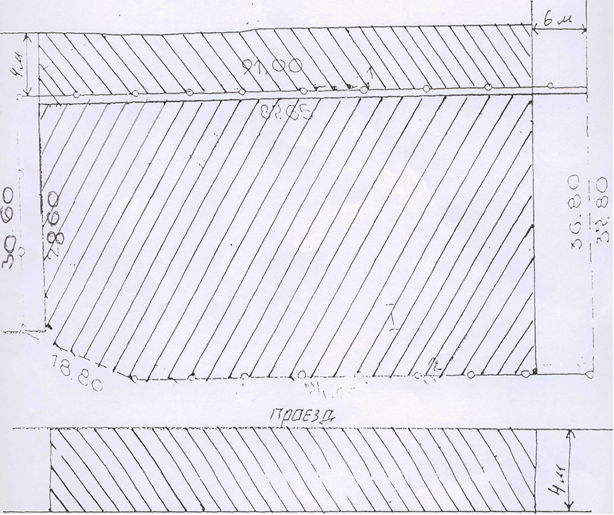 Приложение №2к договору № ___________от «___» _____________ АКТприема-передачи имуществак Договору аренды от ____________ № __________г. Волгоград                                                                                                                         «___»__________Место составления настоящего Акта: г. Волгоград.Дата приемки – «__» ___ 202___ года.Общество с ограниченной ответственностью «РН-Волгоград», именуемое в дальнейшем «АРЕНДОДАТЕЛЬ», в лице _______________________, действующего на основании _______________, с одной стороны, и____________________________________________, именуемое в дальнейшем «АРЕНДАТОР», в лице _____________________, действующего на основании __________________, с другой стороны, вместе именуемые в дальнейшем «СТОРОНЫ», составили и подписали настоящий акт о нижеследующем:Во исполнение своих обязанностей по договору аренды от__________ №____________ Арендодатель передал, а Арендатор принял во временное владение и пользование  асфальтобетонное покрытие площадью 50 кв.м.  для размещения временного здания для оказания услуг  шиномонтажа по следующему адресу:Подписывая настоящий акт, Арендатор подтверждает отсутствие у него претензий к свойствам (качеству) принимаемого в аренду Имущества.Приложение №3к договору  № ___________от ___________ Информация о цепочке собственников контрагента, включая бенефициаров (в том числе, конечных)                                                                                                                       (по состоянию на «___» ________ 20__ г. )Согласовано в качестве формы:Приложение №4  к договору					к договору  № ___________________от _____________А К Тприема-передачи локальных нормативных документов ООО «РН-Волгоград»,относящихся к открытой информацииг. Волгоград						                                             «___» ____ _____г.Общество с ограниченной ответственностью «РН-Волгоград», именуемое в дальнейшем «АРЕНДОДАТЕЛЬ», в лице _______________________, действующего на основании _______________, с одной стороны, и____________________________________________, именуемое в дальнейшем «АРЕНДАТОР», в лице _____________________, действующего на основании __________________, с другой стороны, вместе именуемые в дальнейшем «СТОРОНЫ», составили настоящий акт о нижеследующем:В соответствии с Договором от _______ № _____________Арендодатель передал, а Арендатор принял локальные нормативные документы Компании и ООО «РН-Волгоград» (далее ЛНД), указанные в настоящем акте.Арендатор осведомлен, что данная информация является интеллектуальной собственностью ОАО «НК «Роснефть» и ООО «РН-Волгоград» и передается исключительно для служебного пользования в рамках исполняемых работ (услуг) по вышеуказанному Договору без права передачи третьим лицам, а также иным работникам Подрядчика, в чьи служебные обязанности не входит исполнение работ (услуг) по договору.Перечень передаваемых локальных нормативных документов:Настоящий акт составлен в двух экземплярах. ЛНД передал                                                                                       ЛНД получилАрендодатель:                                                                                     Арендатор:           _________________/____________/                                       _________________/____________/                       «___»___________________г.                                                 «___»___________________г.М.П.                                                             М.П.кОПИЯ АКТА передается В СТРУКТУРНОЕ ПОДРАЗДЕЛЕНИЕ, ОТВЕТСТВЕННОЕ ЗА НОРМАТИВНОЕ ОБЕСПЕЧЕНИЕПриложение №5к Договору №____________от ____________                                                                                                                                                                                                                ФОРМАподтверждения контрагентом наличия согласия на обработку персональных данных и направления уведомлений об осуществлении обработки персональных данныхначало формы(фирменный бланк контрагента)Подтверждение контрагента наличия согласия на обработку персональных данных и направления уведомлений об осуществлении обработки персональных данныхНастоящим, ______________________________________________________________________,                                                                                                              (наименование контрагента)Адрес местонахождения (юридический адрес): _________________________________________,Фактический адрес: ________________________________________________________________,Свидетельство о регистрации: ________________________________________________________                      (наименование документа, №, сведения о дате выдачи документа и выдавшем его органе)в соответствии с Федеральным законом РФ от 27.07.2006 № 152-ФЗ «О персональных данных» (далее – Закон 152-ФЗ), подтверждает получение им в целях предоставления в соответствии с условиями заключенного с ООО «РН-Волгоград» договора от «___» ___________ 2018г. № ___________ всех требуемых в соответствии с действующим законодательством Российской Федерации (в том числе о персональных данных) согласий на передачу и обработку персональных данных субъектов персональных данных, упомянутых в Информации о цепочке собственников контрагента, включая бенефициаров (в том числе конечных), по состоянию на «__» __________ 2018г., а также направление в адрес таких субъектов персональных данных уведомлений об осуществлении обработки их персональных данных в ООО «РН-Волгоград», 400001, Волгоградская обл., г. Волгоград, ул. им. Калинина, д. 13, этаж 5, офис 13 в целях обеспечения прозрачности финансово-хозяйственной деятельности ПАО «НК «Роснефть» и Обществ, прямо или косвенно контролируемых ПАО «НК «Роснефть», в том числе исключения случаев конфликта интересов и злоупотреблений, связанных с выполнением менеджментом ПАО «НК «Роснефть» и Обществ, прямо или косвенно контролируемых ПАО «НК «Роснефть», своих должностных обязанностей, и недопущения его вовлечения в коррупционную деятельность, т.е. на совершение действий, предусмотренных п. 3. ст. 3. Закона 152-ФЗ.Перечень сведений, составляющих персональные данные, в отношении которых получено согласие субъекта персональных данных и направлено уведомление об осуществлении ООО «РН-Волгоград» обработки их персональных данных, включает: фамилия, имя, отчество, дата и место рождения; паспортные данные; сведения об образовании (с указанием учебных заведений); сведения о трудовой деятельности с указанием наименования организации и занимаемой должности (в том числе по совместительству); сведения об участии (членстве) в органах управления иных юридических лиц; биографические данные, фотография, контактная информация, собственноручная подпись, иные персональные данные, указанные в Информации о цепочке собственников контрагента, включая бенефициаров (в том числе конечных).Перечень действий с персональными данными, в отношении которых получены согласия субъектов персональных данных, упомянутых в Информации о цепочке собственников контрагента, включает: обработку (включая сбор, систематизацию, накопление, хранение, уточнение (обновление, изменение), использование, обезличивание, блокирование, уничтожение персональных данных), при этом общее описание вышеуказанных способов обработки данных приведено в  Законе  152-ФЗ, а также на передачу такой информации третьим лицам, в случаях, установленных действующим законодательством.Условием прекращения обработки персональных данных является получение ООО «РН-Волгоград» письменного уведомления об отзыве согласия на обработку персональных данных.Настоящее подтверждение действует со дня его подписания в течение 5 лет (либо до дня его отзыва субъектом персональных данных в письменной форме).«     »     20      г.   _______________ (_________________________________)М.П.                                            (подпись)                       Должность, ФИОконец формыСогласовано в качестве формыАРЕНДОДАТЕЛЬ:Общество с ограниченной ответственностью «РН-Волгоград»Адрес Российская Федерация, 400001, Волгоградская область, г. Волгоград, ул. им. Калинина, д. 13, этаж5, офис 13Почтовый адрес: Российская Федерация, 400001, Волгоградская область, г. Волгоград, ул. им. Калинина, д. 13, этаж5, офис 13Факс: (8442) 26-61-46, доб. 112Телефон: (8442) 26-61-46Электронный адрес: info@vlg.rosneft.ruБанковские реквизиты:ИНН 3460017993КПП 346001001р/с 40702810106030000147 Филиал Банка «Всероссийский банк развития регионов» (АО) в г. Краснодарек/с 30101810100000000521БИК 040349521ОКВЭД 47.30.ОКПО10539361__________________ «___» ______ 201__г.М.П.АРЕНДАТОР:___________________ «___» ______ 201__г.М.П.Арендодатель____________________ /_________/«__» ______ 20_г.         М.П.Арендатор _______________________/________/«__» _____ 20_г.         М.П.№ АЗКАДРЕСРазмер арендуемой площади(м2)АЗК 2Волгоградская область, Городищенский район, 947+13 км трассы Москва-Волгоград (М6) 50Арендодатель____________________ /_________/«__» ______ 20_г.         М.П.Арендатор _______________________/________/«__» _____ 20_г.         М.П.№ п/пНаименование контрагента (ИНН и вид деятельности) Наименование контрагента (ИНН и вид деятельности) Договор//Контракт (реквизиты, предмет, цена, срок действия и иные существенные условия)Договор//Контракт (реквизиты, предмет, цена, срок действия и иные существенные условия)Информация о цепочке собственников контрагента, включая бенефициаров (в том числе конечных)                                                                    (ФИО, паспортные данные, ИНН)Информация о цепочке собственников контрагента, включая бенефициаров (в том числе конечных)                                                                    (ФИО, паспортные данные, ИНН)Подтверждающие документы              (наименование, реквизиты)12233445Достоверность и полноту настоящих сведений подтверждаю.Достоверность и полноту настоящих сведений подтверждаю.Достоверность и полноту настоящих сведений подтверждаю.Достоверность и полноту настоящих сведений подтверждаю.Достоверность и полноту настоящих сведений подтверждаю.Достоверность и полноту настоящих сведений подтверждаю.«___»________201__ г. «___»________201__ г. ____________________________________________________________________________________________________________________________________________________________________________________________________________(подпись лица-уполномоченного представителя организации-контрагента)(подпись лица-уполномоченного представителя организации-контрагента)(подпись лица-уполномоченного представителя организации-контрагента)(подпись лица-уполномоченного представителя организации-контрагента)Арендодатель____________________ /_________/«__» ______ 20_г.         М.П.Арендатор _______________________/________/«__» _____ 20_г.         М.П.№ П/ПВИД ЛНД НАИМЕНОВАНИЕ ЛНДНОМЕР ВЕРСИЯРЕКВИЗИТЫ УТВЕРЖДАЮЩЕГО РАСПОРЯДИТЕЛЬНОГО ДОКУМЕНТА1.Политика КомпанииВ области противодействия корпоративному мошенничеству и вовлечению в коррупционную деятельностьП3-11.03 П-041,00Утверждено Протоколом Совета директоров от 21.05.2018 №19, введено в действие в ООО «РН-Волгоград» приказом от 04.07.2018 №РНВ/185-7 2.Методические указания КомпанииОснащение средствами пожаротушения, пожарной техникой и другими ресурсами для целей пожаротушения объектов КомпанииП3-05 М-00722,00Утверждено и введено в действие приказом ПАО «НК «Роснефть» от 25.01.2017 №17,  введено в действие в ООО «РН-Волгоград»  приказом от 02.02.2017 №РНВ/33-83.Инструкция Компании"Золотые правила безопасности труда» и порядок их доведения" П3-05 И-00162,00Утверждена и введена в действие приказом ПАО «НК «Роснефть»  от 21.08.2019 №424, введена в действие в ООО «РН-Волгоград»  приказом от 01.10.2019 № РНВ/274-44.Положение КомпанииСистема управления безопасной эксплуатацией транспортных средствП3-05 Р-08531,00Утверждено и введено в действие приказом ПАО «НК «Роснефть» от 13.03.2017 №138, введено в действие в ООО «РН-Волгоград»  приказом от 24.03.2017 №РНВ/83-55.Стандарт КомпанииТребования в области промышленной и пожарной безопасности, охраны труда и окружающей среды к организациям, привлекаемым к работам и оказанию услуг на объектах Компании и арендующим имущество КомпанииП4-05 СД-021.011,01Утвержден и введен в действие приказом ПАО «НК «Роснефть»  от 18.02.2008 №66, введена в действие в ООО «РН-Волгоград»  приказом от10.04.2009 № 98, с изм. от 10.04.2009 №98, с изм. от 31.07.2014№ЭНС/212-1, от 25.11.2016 №РНВ/330-1, с изм. от 15.03.2017 №РНВ/74-4, с изм. от 30.01.2018 №РНВ/30-3, с изм. от 01.10.2019 №РНВ/274-46.Положение ООО "РН-Волгоград"Порядок организации пропускного и внутриобъектового режимов  в административных зданиях и на объектах ОбществаП3-11.01 Р-0006 ЮЛ-0931,00Утверждено и введено в действие приказом ООО «РН-Волгоград» от 20.06.2012 №413-1, с посл. Изм. Приказ от 01.11.2017 №РНВ/305-3